Ofrecer información sobre el Proyecto Inspector Ciudadano. Los ciudadanos que se inscriban en este proyecto recibirán material educativo y misiones en las cuales ejecutarán asignaciones de verificación de cumplimiento con los reglamentos del Departamento de Asuntos del Consumidor (DACO). ConsumidoresCiudadanía en generalEl propósito es educar al consumidor sobre sus derechos y fomentar la participación ciudadana. El proyecto invita a estimular la formación de agrupaciones privadas de consumidores con fines no económicos, dedicadas exclusivamente a proteger y velar por los intereses del consumidor.  Esta información fue revisada y aprobada por la agencia. Es responsabilidad del ciudadano orientarse sobre toda documentación adicional y de ser necesario, solicitar asesoría de un especialista. Tu Línea de Servicios de Gobierno 3-1-1 no está autorizada a ofrecer ningún tipo de asesoría, completar solicitudes y/o formularios a nombre del ciudadano.Participar en el Proyecto Inspector Ciudadano es voluntario y no implica remuneración económica, contratación o promesa de empleo del DACO con el participante.El DACO no rembolsará gastos en los que pueda incurrir el participante tales como; gasolina, transportación y alimentación, entre otros.La agencia no será responsable por daños, accidentes u otras incidencias que ocurran en el curso de la misión.El participante realizará todas sus gestiones y comunicaciones con el DACO a través del internet.El DACO se reserva el derecho de admisión al proyecto y a eliminar la inscripción del participante en cualquier momento. Misiones:Los Inspectores Ciudadanos visitarán establecimientos comerciales, estaciones de gasolina, entre otros lugares y verificarán si cumplen o no con la reglamentación vigente. Las misiones están diseñadas para que puedan incorporarse en la rutina o gestiones diarias que realiza el ciudadano. El DACO aconseja a los participantes evitar confrontaciones. Si el comercio se rehúsa a brindar la información, así lo marcará el participante en el formulario de reporte de resultados de las misiones.Los ciudadanos reportarán los datos recopilados al DACO y éste a su vez publicará los hallazgos en el portal electrónico de la agencia.Directorio del Departamento de Asuntos del Consumidor Lugar: 	Departamento de Asuntos del Consumidor 		Centro Gubernamental Minillas 		Torre Norte, Piso 1 		Ave. José de Diego Parada 22 Santurce 		San Juan, PR 00940-1059 Horario: 	Lunes a Viernes 		8:00am - 12:00pm 		1:00pm – 4:00pm Teléfono:	 (787) 722-7555 Fax: 	no disponibleSolicitar el servicio no conlleva costo.Para participar en el Proyecto Inspector Ciudadano, el ciudadano deberá:Visitar la página electrónica del DACO www.daco.gobierno.pr, ver el video del Secretario del DACO donde explica el proyecto y registrarse en la página en la sección Proyecto Inspector Ciudadano.Tener una cuenta de correo electrónico activa donde recibirá el material educativo y las misiones.Leer el material educativo.Cumplir con las misiones.Reportar electrónicamente al DACO los hallazgos de las misiones a través de la página electrónica del DACO www.daco.gobierno.pr o mediante el envío de un correo electrónico a: inspectorciudadano@daco.pr.gov.Revisar su correo electrónico donde recibirá material educativo y las misiones.¿En qué consisten las misiones? Las misiones a enviarse por correo electrónico consistirán de dos partes: la primera parte es educativa en la cual se señala la ley o el reglamento sobre el cual el DACO va estar orientando y la segunda parte es un ejercicio práctico a realizarse en un establecimiento comercial.Me gustaría ser parte del Proyecto Inspector Ciudadano ¿puedo ir acompañado de mi familia o amistades a las misiones? Puede ir acompañado de su familia y amistades a realizar la misión, pero los datos serán reportados vía electrónica exclusivamente por los participantes inscritos en el Proyecto Inspector Ciudadano.¿Cada qué tiempo se reciben las misiones? Aproximadamente, cada dos (2) meses el DACO enviará misiones al correo electrónico de los participantes inscritos en el proyecto.¿Cuál es la edad mínima para participar en el proyecto? Para participar en el Proyecto Inspector Ciudadano el solicitante deberá tener veintiún (21) años o más.¿Qué debo hacer si me quiero dar de baja del proyecto o no quiero continuar participando del mismo? Para darse de baja del Proyecto Inspector Ciudadano deberá solicitarlo por escrito enviando un correo electrónico a: inspectorciudadano@daco.pr.gov.Página(s) de internet:	www.daco.gobierno.prFacebook: DACO A TU FAVORInstagram: dacoatufavorTwitter: @dacoatufavorYouTube: DACO A TU FAVOR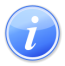 Descripción del Servicio 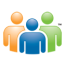 Audiencia y Propósito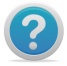 Consideraciones 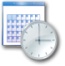 Lugar y Horario de Servicio 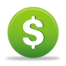 Costo del Servicio y Métodos de Pago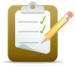 Requisitos para Obtener Servicio 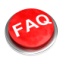 Preguntas Frecuentes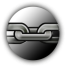 Enlaces RelacionadosRedes Sociales